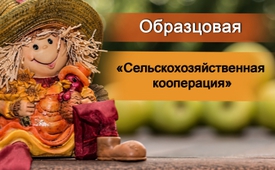 Образцовая «Сельскохозяйственная кооперация»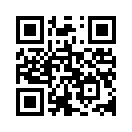 Осознание ответственности и чувство общности имеют решающее ключевое значение во всяком новом движении. Преданное и единодушное претворение их в жизнь в конечном счёте решает судьбу, независимо от того как бы ни была хороша первоначальная идея.С целью противодействия глобальным структурным изменениям в сельском хозяйстве вследствие современных аграрных концернов и вымиранию ферм из-за давления на расценки и цены была разработана концепция кооперации в сельском хозяйстве,коротко: SOLAWI. При этом продукты питания сбываются не через рынок, как раньше, а поступают в собственный контролируемый экономический цикл, организованный и финансируемый членами группы. Конкретно речь идёт об объединении ферм или садовых хозяйств с группой частных лиц, семей. На основе предполагаемых ежегодных затрат эта группа обязуется заплатить наперёд производителю определённую сумму. В обмен на это члены группы получают весь урожай. Главное здесь то, что группа потребителей гарантирует приём продукции и финансирует наперёд. Ответственность, риск, расходы, а также урожай делят на всех. Этот план обеспечивает фермеров работой, так как они больше не зависят от дотаций и рыночных цен и, с другой стороны, гарантирует хорошее обеспечение здоровыми продуктами питания для всех участников. Таким образом, идея SOLAWI вносит существенный вклад в устойчивое развитие сельского хозяйства при одновременном налаживании взаимоотношений с природой, чувства ответственности и чувства солидарности.
Осознание ответственности и чувство общности имеют решающее ключевое значение во всяком новом движении. Преданное и единодушное претворение их в жизнь в конечном счёте решает судьбу, независимо от того как бы ни была хороша первоначальная идея.от bs.Источники:www.solidarische-landwirtschaft.org/de/startseite/Может быть вас тоже интересует:---Kla.TV – Другие новости ... свободные – независимые – без цензуры ...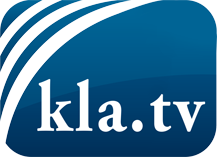 О чем СМИ не должны молчать ...Мало слышанное от народа, для народа...регулярные новости на www.kla.tv/ruОставайтесь с нами!Бесплатную рассылку новостей по электронной почте
Вы можете получить по ссылке www.kla.tv/abo-ruИнструкция по безопасности:Несогласные голоса, к сожалению, все снова подвергаются цензуре и подавлению. До тех пор, пока мы не будем сообщать в соответствии с интересами и идеологией системной прессы, мы всегда должны ожидать, что будут искать предлоги, чтобы заблокировать или навредить Kla.TV.Поэтому объединитесь сегодня в сеть независимо от интернета!
Нажмите здесь: www.kla.tv/vernetzung&lang=ruЛицензия:    Creative Commons License с указанием названия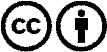 Распространение и переработка желательно с указанием названия! При этом материал не может быть представлен вне контекста. Учреждения, финансируемые за счет государственных средств, не могут пользоваться ими без консультации. Нарушения могут преследоваться по закону.